Integrated Math 2: How to get your E-Book 2021-2022, Mrs. Jones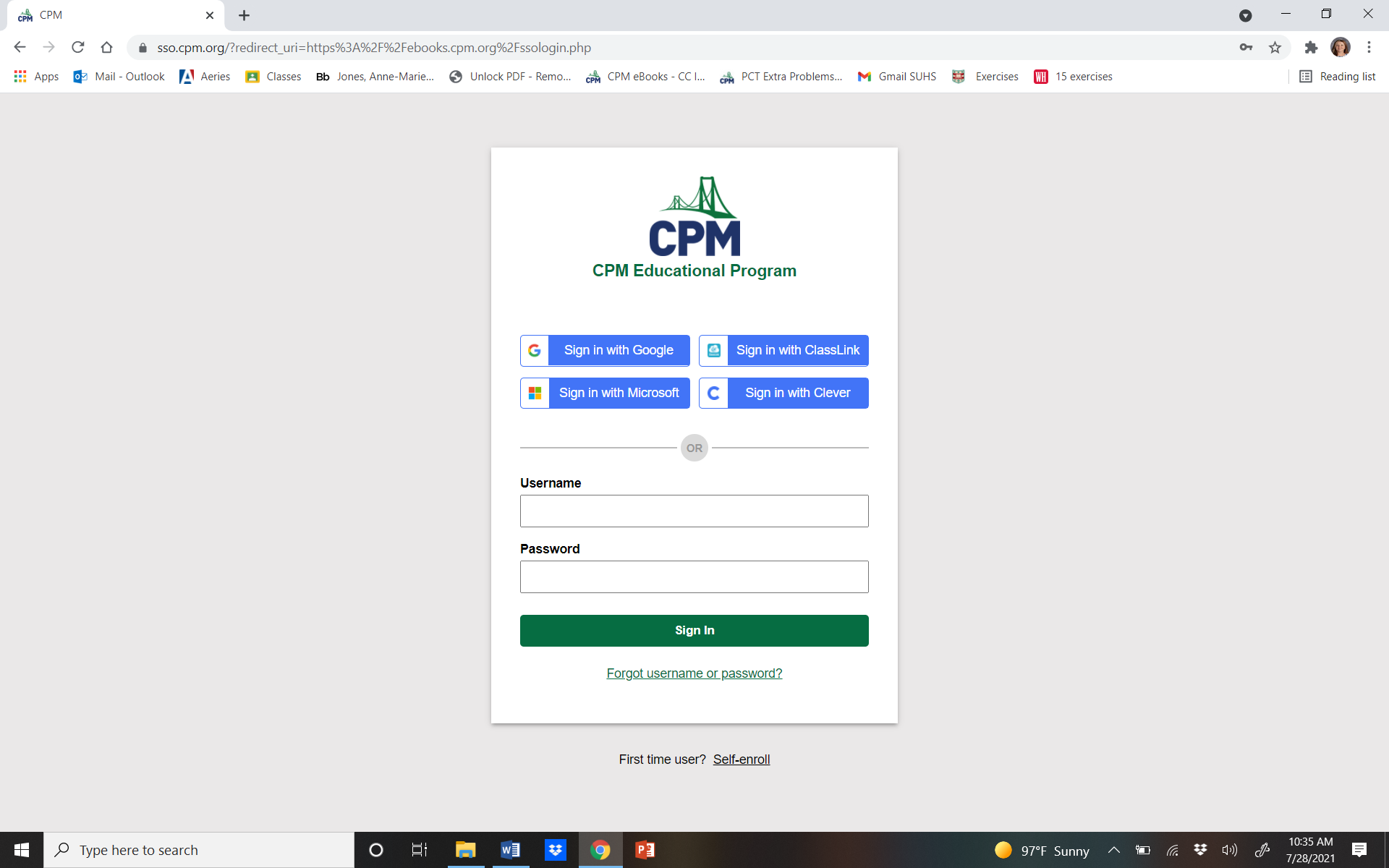 Go to ebooks.cpm.org and click “Self-enroll”2) Enter the PIN: NMNP8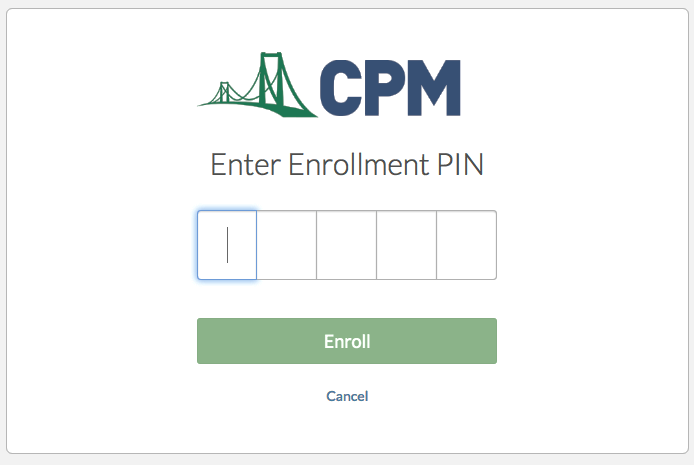 3)   Click “Need an account?” or use your Sutter Union HS google account to log in (@sutterhigh.org).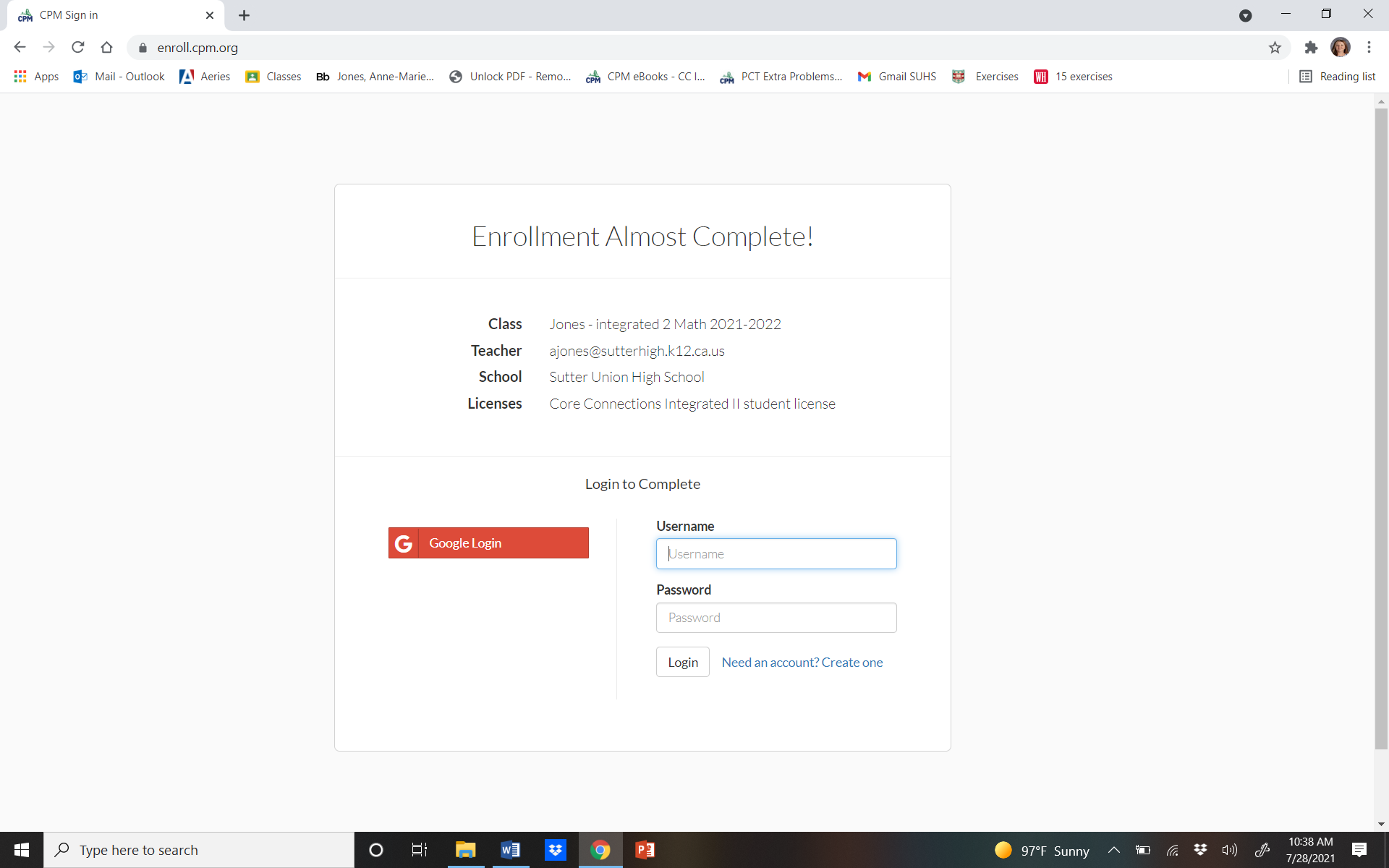 4) IF you are creating a new account, fill in this information and click “Register”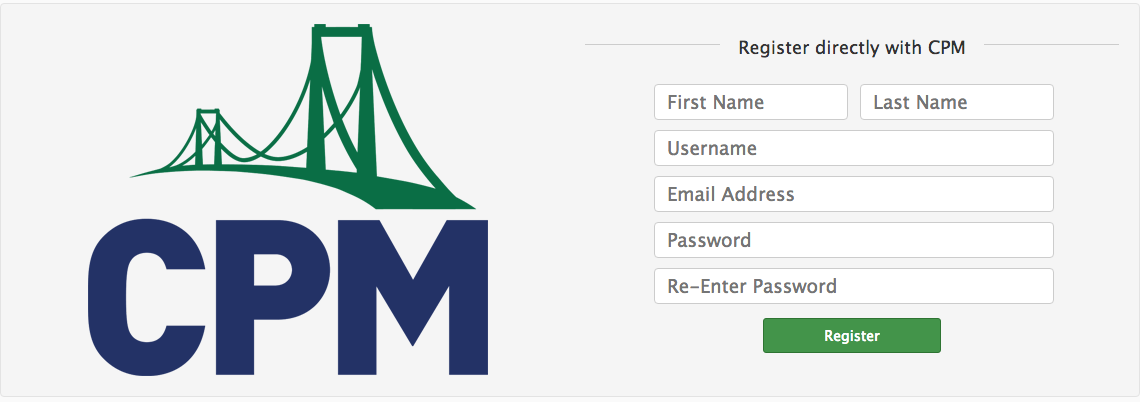 5) Accept the terms at the bottom of the next page: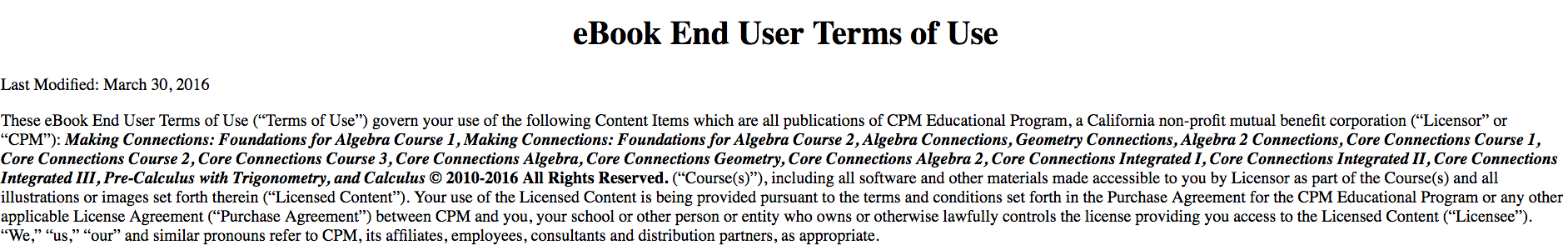 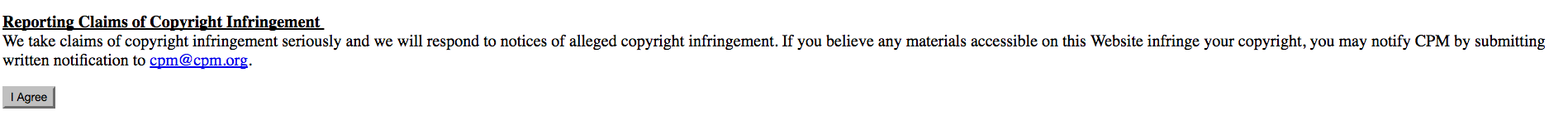 6) Access your book by clicking on the image (English version on the left, Spanish version on the right): 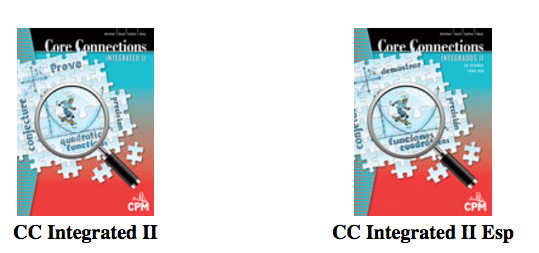 For future access, you can simply visit:  https://ebooks.cpm.org  Enter your username and password